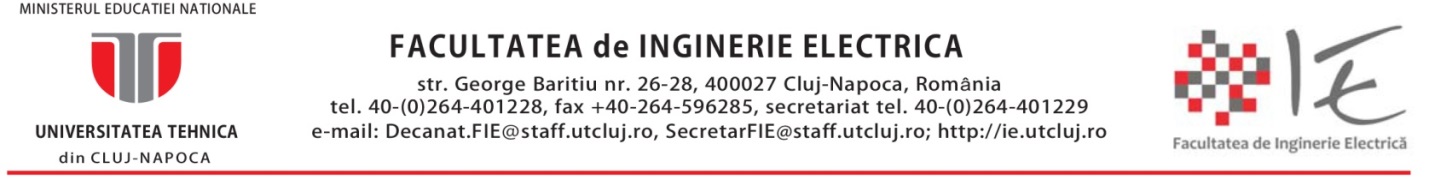 C O M I S I AD E   S E L E C Ţ I E   A   B E N E F I C I A R I L O R   T A B E R E L O R S T U D E N Ţ E Ş T IComisia de selecţie a studenţilor beneficiari ai taberelor studenţeşti la Facultatea de Inginerie Electrică este formată din: conf. dr. ing. Titus CRISAN – prodecan; conf. dr. ing. Florin JURCA –prodecan;Patricia-Andreea TODIRISCA – reprezentant organizatii studenţești. Comisia se va întruni în data de 14 iulie 2022, ora 14, la decanatul Facultăţii de Inginerie Electrică pentru a realiza selecţia studenţilor care vor beneficia de locuri în programul „Tabere Studenţeşti” pentru anul 2022. Decan,conf.dr.ing. Andrei CZIKER